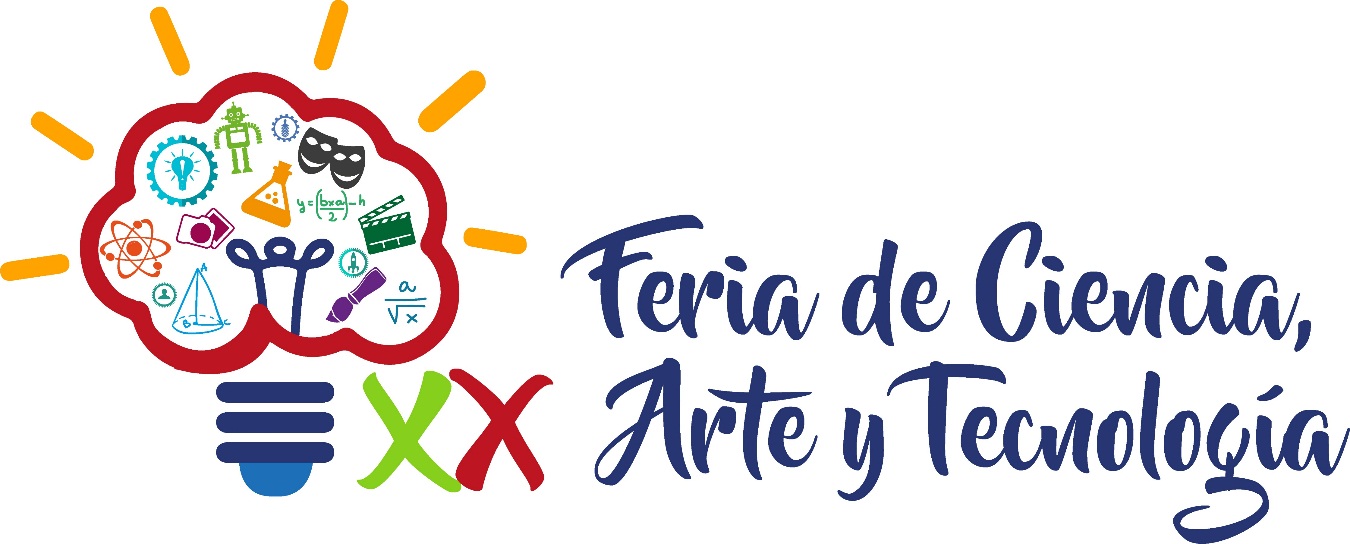 “AUTO DELICIOSO (TALLER DEL ORGASMO Y PLACER FEMENINO)Formato de Inscripción(Fecha límite de registro 01 de noviembre de 2019) Favor de registrarse también en la páginaNombre Completo: ________________________________________Edad:  ________Ocupación: ______________________________________Correo electrónico: __________________________________